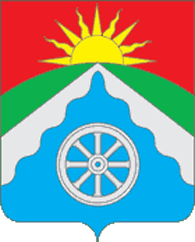 РОССИЙСКАЯ ФЕДЕРАЦИЯ
ОРЛОВСКАЯ ОБЛАСТЬАДМИНИСТРАЦИЯ ВЕРХОВСКОГО РАЙОНАРАСПОРЯЖЕНИЕ29 ноября 2023 год п. ВерховьеО создании организационного комитетаВ связи с подготовкой проведения новогодних мероприятий:Создать районный организационный комитет по подготовке проведения новогодних мероприятий и утвердить его состав согласно приложению.Обнародовать и разместить настоящее распоряжение на официальном Интернет- сайте Верховского района ( adminverhov.ru).Распоряжение вступает в силу со дня обнародования.Контроль за исполнением настоящего распоряжения возложить на первого заместителя главы Верховского района Ю. А. Полякова.Глава администрацииПоляковЮрий АлексеевичМоргунова
Любовь МихайловнаКалинина
Лидия ПетровнаЯгуповаЛариса Вячеславовна
РомановаЕлена АнатольевнаОтветчикова
Ирина ВладимировнаВнуковВячеслав Николаевич
БельковичОксана ВячеславовнаВеличкина
Лариса НиколаевнаДрогайцев
Сергей АнатольевичЗамышляева
Альбина АльбертовнаПриложение
к распоряжению
администрации района
от 29 ноября 2023 г. № 90-рСОСТАВрайонного организационного комитетапервый заместитель главы администрации Верховского
района, председатель оргкомитетазаместитель главы администрации Верховского района,
начальник финансового отдела, заместитель председателя
оргкомитетадиректор	МБУК	«Межпоселенческое	культурно-досуговое объединение Верховского района», секретарь
комиссииначальник Управления организационно-правовой,
кадровой	работы,	делопроизводства	и архиваадминистрации Верховского районаначальник Управления образования, молодежной
политики, физической культуры и спорта администрации
Верховского районаглавный	специалист отдела по	экономике,предпринимательству, торговле и ЖКХдиректор Верховского районного Дома культурыглавный специалист по культуре администрации
Верховского районадиректор МБУ «Межпоселенческая
районная библиотека Верховского района Орловской
области», председатель Общественной палаты
Верховского районадиректор МУП «Жилводоканалсервис»заведующая филиалом по Верховскому району КУ
Орловской области «Областной центр социальной
защиты населения» (по согласованию)ШишкинРоман Геннадьевичначальник ОМВД России по Верховскому району
(по согласованию)БратскихНадежда АлександровнаБлонская
Галина Ивановнадиректор БУ 00 «Центр социального обслуживания 
населения Верховского района»(по согласованию)главный врач БУЗ Орловской области «Верховская ЦРБ»(по согласованию)СтепинаОльга Вячеславовнаредактор районной газеты «Наше время»
(по согласованию)ВеличкинаМарина ВладимировнаГлава пгт. ВерховьеМоринДмитрий АлексеевичГлава Васильевского сельского поселенияАлешинАлександр ИвановичГлава Г аличинского сельского поселенияУльяновЮрий БорисовичГлава Теляженского сельского поселенияКорогодинаВалентина АлександровнаГлава Коньшинского сельского поселенияЩукинаТатьяна АлексеевнаГлава Туровского сельского поселенияМоткуев
Арбий ХаидовичГлава Нижне- Жерновского сельского поселения            АлимбаеваИрина ИвановнаГлава Русско- Бродского сельского поселенияЛаушкина
Лилия ИвановнаГлава Скородненского сельского поселенияСелютина
Лариса НиколаевнаГлава Песоченского сельского поселенияГончарова
Ольга АнатольевнаГлава Корсунского сельского поселения•